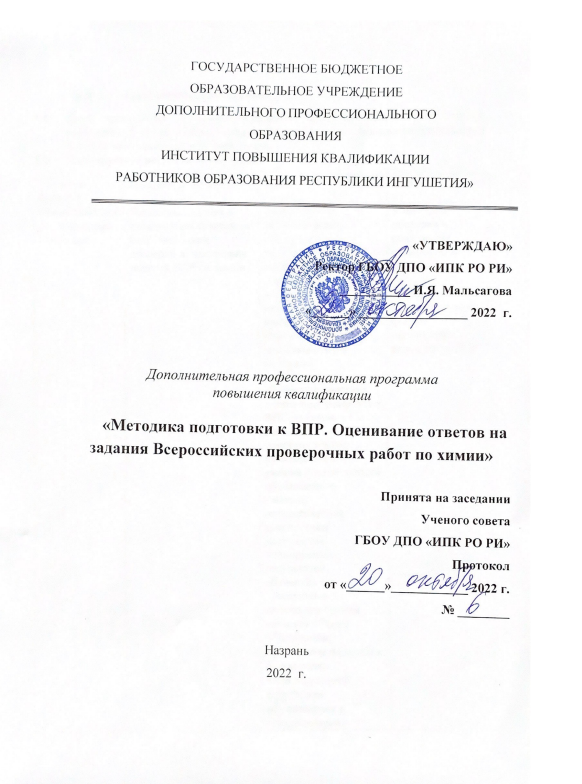 Раздел 1. Характеристика программыЦель программы – совершенствование профессиональных компетенций, необходимых для выполнения следующих видов профессиональной деятельности в рамках квалификации учителей химии.Планируемые результаты обучения:Категория слушателей:Учителя химии общеобразовательных учреждений Республики ИнгушетияФорма обучения: заочная с применением дистанционных технологий, предпологает доступ к материалам через портал электронного обучения и дистанционных образовательных технологий ГБОУ ДПО «ИПК РО РИ» ( ). Использование портала бесплатно для обучающихся.Срок освоения программы: 36 ч.Учебный (тематический) планУчебно-тематический план                                                   Содержание рабочей программыМодуль 1. Особенности оценивания выполнения заданий Всероссийских проверочных работ. Техники формирующего оценивания результатов по предмету химия;Критерии оценки достижения по предмету химия при формирующем оценивании в контексте требований ФГОС; Анализ проведения ВПР в РИ по предмету химия;Техника формирующего оценивания результатов по предмету химия в форме ВПР;Структура ВПРОценка и отметка. Виды функции оценивания. Алгоритм выставления итоговых отметок;Модуль 2. Практикум по оцениванию ответов на задания ВПР по химии в 8 и 11 классах.2.1 Анализ конкретных ошибок;2.2 Основы стандартизированного оценивание результатов;2.3 Практикум по стандартизированному оцениванию на основе использования анализа типичных затруднений участков ВПР;2.4 Тренинг по проверке и оценке цельных работ;Итоговый контроль – итоговое тестирование.Нормативные документы1.Приказ Минобрнауки России от 17.12.2010г №1897 (ред. от 21.12.2020г.) «Об утверждении федерального государственного образовательного стандарта основного общего образования»;https://normativ.kontur.ru/document?moduleId=1&documentId=3879222.Приказ Минобрнауки России от 17.12.2010г.1898(ред. от 21.12.2010г.)«Об утверждении федерального государственного образовательного стандарта среднего общего образования»;http://www.consultant.ru/document/cons_doc_LAW_131131/f09facf766fbeec182d89af9e7628dab70844966/ 3.Концепция преподавания учебного предмета «Химия» в образовательных организациях Российской Федерации, реализующих основные общеобразовательные программы (утверждена решением Коллегии Министерства просвещения Российской Федерации, протокол от 3 декабря 2019г.№ПК-4внЭлектронный ресурс – режим доступа: https://docs.edu.gov.ru/document/0b91a0fbd7dea619ad552137f44dc3d/download/2677/ Основная литератураАванесов В.С., Композиция тестовых заданий. – М.: Центр тестирования, 2002.Ананьев Б.Г. Психология педагогической оценки. Т. 2. – М., 1980.Анастази А. Психологическое тестирование: В 2 кн. – М., 1982.Болотов В.А.,Вальдман И.А., Ковалева Г.С. Российская система оценки качества образования: чему мы научились за 10 лет? В сб. «Тенденции развития образования: проблемы управления и оценки качества образования». Материалы VIII Международной научно-практической конференции. – М.: Университетская книга, 2012, с. 22-31.Вальдман И.А. Ключевые аспекты качества образования: уроки международного опыта. – М.: Московский центр качества образования, 2009.Качество знаний учащихся и пути его совершенствования / Под ред. М.Н. Скаткина, В.В. Краевского. – М., 1987.Крокер Л., Алгина Дж. Введение в классическую и современную теорию тестов: учебник. – М.: Логос, 2010.Михалева Т.Г., Решетникова О.А. Оценка качества образовательных систем: инфраструктура и логистика организации массовой оценки учебных достижений. Учебно-методическое пособие. – М., Логос, 2012.Интернет-ресурсыСайт Министерства образования и науки Российской Федерации [Электронный ресурс]. – Режим доступа: http://минобрнауки.рф/Федеральная целевая программа развития образования на 2016-2020 годы [Электронный ресурс]. – Режим доступа: http://фцпро.рф/Информационный портал «Национальные исследования качества образования» [Электронный ресурс]. – Режим доступа:http://niko.statgrad.org/Информационный портал «Всероссийские проверочные работы» [Электронный ресурс]. – Режим доступа:http://vpr.statgrad.org/Центр оценки качества образования ИСРО РАО [Электронный ресурс]. – Режим доступа:http://www/centeroko.ru/Трудовая функцияТрудовое действиеЗнать Уметь Общепедагогическая функция. Обучение.Оценивать задания с развернутым ответом по ВПР. Методики проверки и оценивания заданий ВПР по химии;- современные педагогические технологии продуктивного дифференцированного обучения, реализации системно - деятельностного, компетентностного, коммуникативно – деятельностного подходов, развивающего обучения в процессе подготовки учащихся к ВПР по химии в 8 и 11 классах;- систему оценки качества знаний, умений и компетенций обучающихся;- методы педагогической диагностики достижения планируемых результатов, обучающихся;- оценочные процедуры оценки качества общего образования;- различные подходы к организации индивидуальной траектории обучающихся с ограниченными возможностями здоровья;- пути достижения образовательных результатов и способы оценки результатов обучения.-структуру, содержание КИМ ВПР по химии.-назначение всероссийской проверочной работы по предмету, подходы к отбору содержания, разработке структурыРаботы, критерии оценивания заданий; -способы корректировки тематического планирования в рабочей программе по химии; -подходы в разработке планируемых результатов, освоения обучающимися ООП; спецификацию, кодификатор, обобщенный план работы, систему оценивания.● методики проверки и оценивания заданий по ВПР по химии;● применять инновационные формы оценивания результатов ВПР;№п/пНаименование разделов(модулей) и темВсего часовВиды учебных занятий, учебных работВиды учебных занятий, учебных работФормы контроля№п/пНаименование разделов(модулей) и темВсего часовЛекция,часСамостоятельная работа, часФормы контроляВходное тестирование22Зачет1Модуль 1. Особенности оценивания выполнения заданий Всероссийских проверочных работ.15782Модуль 2. Практикум по оцениванию ответов на задания ВПР по химии в 8 и 11 классах.17107ЗачетИтоговый тренинг22ЗачетИтого361719Защита слушателями проектов№Наименование разделов (модулей) и темКоличество часовКоличество часовКоличество часовФормыконтроля№Наименование разделов (модулей) и темВсегоЛекция,часСамостоятельная работа, часФормыконтроля№Наименование разделов (модулей) и темВсегоЛекция,часСамостоятельная работа, часВходное тестирование       2          21.Модуль 1. Особенности оценивания выполнения заданий Всероссийских проверочных работ.15      781.1.Техника формирующего оценивания результатов по предмету химия4221.1.2Критерии оценки достижений по предмету химия при формирующем оценивании в контексте требований ФГОС.3121.3 Анализ проведения ВПР в РИ по предмету химия2111.4Структура ВПР.2111.5Оценка и отметка. Виды и функции оценивания. Алгоритм выставления итоговых отметок.4222Модуль 2. Практикум по оцениванию ответов на задания ВПР по химии в 8 и 11 классах.171072.1Анализ конкретных ошибок. 3212.2Основы стандартизированного оценивания  результатов.4312.3Практикум по стандартизированному оцениванию на основе использования анализа типичных затруднений участников ВПР.633 2.4Тренинг по проверке и оценки цельных работ422Итоговое тестирование.22ЗачетИтого361719